ПАРТИЦИПАЦИЈА РОДИТЕЉА У РАДУ ШКОЛЕКРОЗ САВЕТ РОДИТЕЉА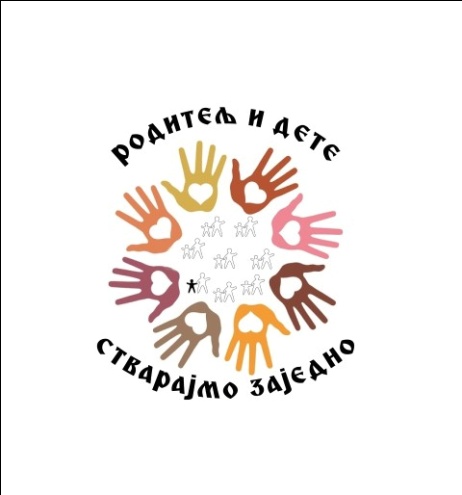 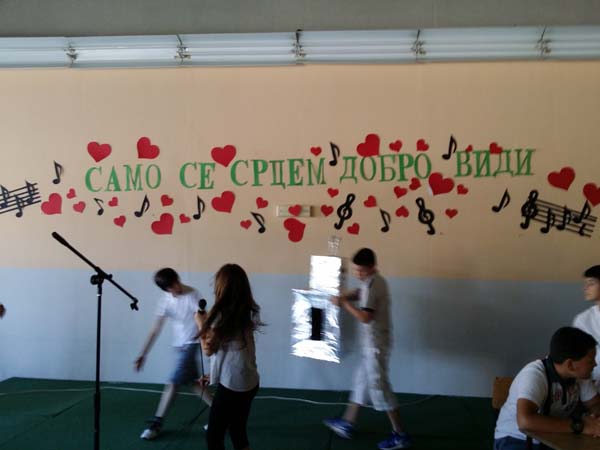 УВОДУ савременом свету у коме све више доминирају рачунарска технологија и интернет, поред породице и школе, на васпитање и формирање личности све више утичу и други фактори у друштву. Деца су под великим утицајем различитих врста медија и вредности које она промовишу. Политичко, социјално и економско стање друштва такође ствара специфичне услове у којима деца одрастају и траже своје место. Иако се породица и школа сматрају основним фактором васпитања, због дуготрајности и интензитета васпитног деловања на младе, сви наведени фактори су испреплетани и међусобно повезани, те зависе једни од других и чине јединствену целину. Дакле, много је васпитних утицаја на децу, што може отежати усмеравање њиховог развоја у жељеном правцу. Очито је за успех у васпитању деце веома пожељна адекватна сарадња породице и школе и њихово јединствено деловање. Основно питање је како остварити јединственост деловања ових васпитних фактора? У сваком случају, неопходно је развијати комуникацију и сарадњу међу њима. Савремено друштво све више се окреће од хијерархијски организованих структура према демократском начину организације и доношења одлука. Томе се све више тежи и у структури и организацији школа. Настава и школовање престају бити једносмеран процес у којем је наставно особље пружалац услуга, а ученици су пасивни корисници. За разлику од тога, у школама се развијају модели организовања у којима све више учешћа у одлукама у вези са планирањем и реализацијом наставног програма, ваннаставних активности и живота школе уопште, имају ученици, али и родитељи кроз савете родитеља. На овај начин остварује се међусобна сарадња између школе, ученика и родитеља, која доприноси бољем функционисању школе на основу међусобног разумевања и излажења у сусрет потребама свих. Школе постају установе у којима ученици, њихови родитељи и наставно особље заједно активно учествују и доприносе бољем квалитету наставних и других садржаја. МОГУЋНОСТИДемократске промене у нашој земљи позитивно су утицале на многе сегменте живота, када су у питању права детета и поштовање Конвенције о правима детета. Један од најбољих примера је Закон о основама система образовања и васпитања, који је заснован на промоцији и поштовању Конвенције о правима детета. Између многих позитивних решења у оквиру тог Закона, издваја се и решења по коме се родитељима оставља простор за активно деловање и развијање партнерских односа са школом као институцијом, што би требало да у пракси резултира унапређењем система образовања и васпитања деце у школама, а самим тим и унапређењем и поштовањем права детета. Оквир за укључивање родитеља дефинисан је кроз законско рашење у управљачком телу школе – школском одбору. Родитељи са 3 представника су равноправни  са представницима запослених у школи и члановима локалне заједнице. Тако је отворена могућност родитељима да суштински делују на рад и развој школе коју похађају њихова деца.Друго позитивно решење у Закону је повећање надлежности и улоге савета родитеља и прецизно дефинисање његовог статуса. Овим је савет родитеља постао равноправан, важан стуб на коме лежи функционисање школе.ШТА ЈЕ САВЕТ РОДИТЕЉА?Савет родитеља је модел организовања и деловања родитеља чија деца похађају школу, који помаже успостављању успешне и садржајне сарадње родитеља и школе и изграђивања њиховог међусобног уважавања и поверења.Чланом 120 Закона о основама система образовања и васпитања дефинисано је да Установа има савет родитеља, осим школе за образовање одраслих. У савет родитеља школе бира се по један представник родитеља, односно другог законског заступника ученика сваког одељења, односно васпитне групе, ако школа остварује припремни предшколски програм. У установи у којој стичу образовање припадници националне мањине у савету родитеља сразмерно су заступљени родитељи, односно други законски заступници деце, односно ученика припадника националне мањине. У установи у којој стичу образовање деца и ученици са сметњама у развоју и инвалидитетом, члан савета родитеља је и представник родитеља, односно другог законског заступника деце, односно ученика са сметњама у развоју и инвалидитетом. Представници савета родитеља бирају се сваке школске године.САДРЖАЈ АКТИВНОСТИ САВЕТА РОДИТЕЉА Савет родитеља треба да испуњава одређене задатке и у складу са њима спроводи различите активности. Садржај активности може бити различит од школе до школе, у зависности од постојећих потреба, а законом су прописане следеће: 1) предлаже представнике родитеља, односно других законских заступника деце, односно ученика у орган управљања; 2) предлаже свог представника у све обавезне тимове установе; 3) учествује у предлагању изборних садржаја и у поступку избора уџбеника; 4) разматра предлог школског програма, развојног плана, годишњег плана рада; 5) разматра извештаје о остваривању програма образовања и васпитања, развојног плана и годишњег плана школе, спољашњем вредновању, самовредновању, завршном испиту, резултатима националног и међународног тестирања и спровођење мера за обезбеђивање и унапређивање квалитета образовно-васпитног рада; 6) разматра намену коришћења средстава од донација и од проширене делатности установе; 7) предлаже органу управљања намену коришћења средстава остварених радом ученичке задруге и прикупљених од родитеља, односно другог законског заступника; 8) разматра и прати услове за рад установе, услове за одрастање и учење, безбедност и заштиту деце и ученика; 9) учествује у поступку прописивања мера из члана 108. овог закона; 10) даје сагласност на програм и организовање екскурзије, односно програме наставе у природи и разматра извештај о њиховом остваривању; 11) предлаже представника и његовог заменика за општински савет родитеља; 12) разматра и друга питања утврђена статутом. Савет родитеља своје предлоге, питања и ставове упућује органу управљања, директору, стручним органима установе и ученичком парламенту. Начин избора савета родитеља установе уређује се статутом установе, а рад пословником савета. Из наведеног се види да су надлежности и могућности деловања савета родитеља значајне, да је дата законска могућност да родитељи значајно партиципирају у раду и организацији рада школе, као и да постоје велике могућности утицаја и деловања у унапређењу свих сегмената рада школе, образовног процеса и заштите права детета.Добра сарадња савета родитеља, школе и наставника помаже деци, као и наставницима и родитељима, у њиховим настојањима да подржавају развој младих. Савет родитеља заступа родитеље ученика сваког разреда те преноси и разматра њихове жеље, питања и идеје на састанцима савета.Чланом  121 Закона о основама система образовања и васпитања регулисан је и статус Општинског савет родитеља Општински савет родитеља чине представници савета родитеља, свих установа са подручја општине, односно градске општине (у даљем тексту: општина). Представници савета родитеља бирају се сваке школске године. Општински савет родитеља: 1) даје мишљење, иницира акције и предлаже мере за остваривање права детета, унапређивање образовања, васпитања и безбедности деце, односно ученика у општини; 2) учествује у утврђивању општинских планова и програма који су од значаја за остваривање образовања, васпитања и безбедности деце; 3) прати и разматра могућности за унапређивање једнаког приступа, доступности и могућности образовања и васпитања за децу, односно ученике; спречавања социјалне искључености деце односно ученика из угрожених и осетљивих група на територији општине; 4) пружа подршку савету родитеља свих установа на територији општине у вези са питањима из њихове надлежности; 5) заступа интересе деце и ученика општине у ситуацијама које су од значаја за унапређивање њиховог образовања, васпитања, безбедности и добробити на територији општине; 6) сарађује са организацијама које делују у области образовања и васпитања, заштите здравља, социјалне заштите, културе, заштите и унапређења права детета и људских права; 7) обавља и друге послове у вези са образовањем и васпитањем на територији општине. Ближе услове у вези начина рада општинског савета родитеља заједнички прописују министар и министар надлежан за послове локалне самоуправе.ПРИМЕР ЕФИКАСНОГ НАЧИНА ФОРМИРАЊА САВЕТА РОДИТЕЉА На почетку школске године одржавају се општи родитељски састанци и на тим састанцима се бирају чланови савета родитеља. Прву конститутивну седницу савета сазива директор. Савет родитеља касније сазива и његовим радом руководи изабрани председник. Савет родитеља одржава редовне састанке. Мандат изабраних представника у савету родитеља може да траје колико и школовање детета. Члан може поднети оставку и уместо њега се бира нов члан из редова родитеља истог одељења. Осим представника родитеља, састанцима савета родитеља могу присуствовати и представници наставничког већа. Савет родитеља доноси свој план рада за сваку школску годину и у њему дефинише садржаје који ће се разматрати, носиоце активности и временски распоред реализације активности. Да би боље и ефикасније радио и пренео активности на што већи број својих чланова, савет родитеља формира радне групе за припрему и израду одређених материјала за разматрање. Са својим одлукама и закључцима савет родитеља упознаје наставничко веће и родитеље свих ученика преко разредних и одељењских састанака. ДОКУМЕНТИ НА КОЈИМА СЕ ЗАСНИВА РАД САВЕТА РОДИТЕЉА 1. Закон о основама система образовања и васпитања 2. Конвенција о правима детета Генерална скупштина УН усвојила је 1989. године Конвенцију о правима детета, први међународни уговор који се посебно бави правима детета. СФРЈ је Конвенцију о правима детета ратификовала 1990. године, а Србија је преузела обавезе из свих ратификованих међународних уговора.3. Статут школе (свака школа доноси свој Статут) 4. Правилник или пословник о раду савета родитеља (свака школа доноси свој) 5. Правилник о стручно-педагошком надзору (подзаконски документ) 6. Општи протокол за заштиту деце од злостављања и занемаривања – укључивање родитеља у тим за имплементацију Протокола 7. Стратегија за децу и младе при локалној самоуправиКоји би били стратешки циљеви партиципације родитеља у раду школе? 1. Повећати родитељске компетенције у области васпитања и образовања деце 2. Успоставити механизме за активно учешће родитеља у образовним и другим институцијама које раде са децом 3. Унапредити сарадњу свих интересних група који се односе на децу и младе на локалном нивоу у циљу решавања или ублажавања проблема деце и младихРодитељи представљају изузетно важну групу која својим организованим и активним деловањем (партиципацијом) значајно могу допринети побољшању положаја деце у друштву. Њихова досадашња улога у томе често је маргинализована и сведена на улогу родитеља у породичном окружењу. Потребно је радити на развијању родитељских компетенција: развијати свест о важности улоге родитеља, информисати родитеље и пружити им стручну помоћ, подстицати родитеље да буду покретачи и реализатори активности намењеној деци. Потребан је развој партнерских партиципативних методологија и акција како би се одговорило на потребе деце, родитеља и професионалаца који раде са децом.Партнерство деце, родитеља, професионалаца који раде са децом и власти, заснива се на паралелном деловању у интересу деце. Побољшање положаја деце, ублажавање и решавање проблема деце и младих, задовољавање истинских потреба деце могуће је најбоље остварити само у партнерској сарадњи свих интересних група, где ниједна улога не сме бити искључена.КРИТЕРИЈУМИ ЗА ИЗБОР ПРЕДСТАВНИКА ЗА САВЕТ РОДИТЕЉА Сви родитељи ученика једног одељења могу бити бирани за представника тог одељења у савету родитеља школе. Међутим, предност би требало да имају родитељи који испуњавају одређене критеријуме: • жељу за ангажовањем • комуникативност • способност рада у тиму • организацијске способности • спремност да се време уложи у испуњавање обавеза представника савета родитељаКОЈЕ ПРЕДНОСТИ ИМАЈУ РОДИТЕЉИ КОЈИ УЧЕСТВУЈУ У РАДУ САВЕТА? • Учествовањем у раду савета родитеља и сарадњом са другим родитељима, наставницима и ученицима, они проширују круг својих познаника и на интересантан и користан начин проводе своје слободно време. • Размењујући своја искуства са искуствима других родитеља, они добијају нове идеје и помоћ у решавању дилема при васпитавању своје деце. • Родитељи брину за своју децу и имају потребу да им помогну на најбољи могући начин. Често се узнемирени и беспомоћни пред проблемима које њихова деца имају у школи. Њихова помоћ састојисе од савета и, у најбољем случају, размене информација са учитељем или одељењским старешином. Савети родитеља помажу родитељима да постану боље информисани о школовању и квалитету проведеног времена своје деце изван породице и да на основу тих информација предузму одговарајуће кораке, како би допринели стварању услова који одговарају потребама њихове деце у школи. • Сваки човек поседује различите способности и вештине. Неке од њих долазе до изражаја у свакодневном животу, а неке не. Кроз раду у саветима, родитељи имају прилику да реализују способности и вештине које поседују, као и да развију неке нове. Вођење квалитетне комуникације, учествовање у тимском раду и заједничком доношењу одлука, организација различитих активности, руковођење и решавање проблема – само су неке од вештина и способности које долазе до изражаја кроз рад у саветима родитеља.• Родитељи су задовољни у својој родитељској улози уколико је и њихово дете срећно и задовољно. Кроз различите активности које спроводе савети родитеља, у вези са наставним и ваннаставним активностима, побољшавају се и развијају могућности за успешно школовање, развој и достигнућа деце, а тиме и осећај задовољства родитеља.ШТА САВЕТИ РОДИТЕЉА ОБЕЗБЕЂУЈУ УЧЕНИЦИМА? Ученици имају различита интересовања, способности и вештине, које често не долазе до изражаја у постојећем систему школовања. Подстицањем оснивања различитих секција и увођења ваннаставних садржаја, те иницирањем различитих активности, савети родитеља омогућавају изражавање и развој креативности, хуманости, социјалних вештина, лидерских способности, вештина комуникације и других вештина и способности ученика. Истраживање себе, својих способности и могућности и упознавање света око себе и ширење животних видика карактеристично је за младе. На жалост, деци се не пружа довољно могућности за учествовање у различитим активностима које их интересују, па већину свог слободног времена не проводе конструктивно. Савети родитеља кроз организовање различитих ваннаставних активности, секција и екскурзија, омогућавају ученицима да на користан и интересантан начин проведу своје слободно време. Комуникација између школе и родитеља углавном се одвија преко ученика и родитељских састанака. Кроз организоване активности савета родитеља и њихову комуникацију са различитим органима школе, са једне стране, и ученицима, са друге стране, побољшаће се комуникација на релацији школа-родитељ-ученици и тако ће се створити сигурније окружење и бољи услови за васпитање и образовање ученика. Учествовањем у школским активностима родитељи ће добити бољи увид у живот и школовање своје деце и стећи реалнију слику о томе те ће на тај начин бити у стању да их боље разумеју и помогну им у различитим аспектима њиховог живота, школовања и сазревања. УТИЦАЈ САВЕТА РОДИТЕЉА НА НИВОУ ШКОЛЕ, ЛОКАЛНЕ ЗАЈЕДНИЦЕШколски одбор одговоран је за доношење одлука у вези са пословањем школе, наставним планом и програмом, расподелом средстава и другим битним одлукама у вези са радом школе. Међутим, веома је битно и корисно да родитељи допринесу и активно се укључе у планирање и реализовање важних питања у школи. Подсећамо, у школском одбору се налазе и три представника родитеља. Чланови савета родитеља, из улоге пасивног посматрача проблема у друштву, постају активни и корисни чланови локалне заједнице у решавању проблема. Својим примером дају идеје за рад и подстичу друге родитеље и школе. Многа питања и проблеми не дотичу само неку школу, већ и локалну заједницу. Важно је да се удруживањем савета родитеља из више школа и заједничким акцијама на нивоу локалне заједнице могу ублажавати бројни проблеми, односно може се ићи у сусрет потребама деце на локалном нивоу. Из тих разлога чланом 121 Закона о основама система је регулисано оснивање Општинског савета родитеља, о коме јеовде већ било речи.Сарадњом са школом и ученицима, савети родитеља се упознају са проблемима ученика. Кроз јавно деловање и укључивање других школа, институција, организација и медија у решавање проблема, савети утичи на подизање свести јавности о проблемима са којима се сусрећу у школама.ПРОБЛЕМИ У РАДУ САВЕТА РОДИТЕЉАИстраживања Института за педагошка истраживања откривају да се родитељи у решавању свакодневних проблема сарадње са школом ослањају углавном на одељењске старешине и да недовољно користе као ослонац стручне службе у школама, а савет родитеља не виде као извор подршке. И родитељи и наставници су у замци узајамних очекивања и подржавају обрасце понашања једни других: родитељи имају утисак да не могу ништа да ураде, повлаче се и одустају, а наставници то доживљавају као њихову незаинтересованост. Љути су због тога и сами постају незаинтересовани и све се одвија у затвореном кругу. Породица и школа данас имају готово подједнаку улогу у социјализацији деце, у животу детета то су два најважнија фактора, те не треба да делују паралелно, без међузависности и међусобног утицаја. Постојећа сарадња родитеља и школе садржајно је сужена, комуникација је површна и недовољна, а родитељи су првенствено заинтересовани за постигнуће свог детета. А истраживања показују да су деца успешнија у учењу управо ако постоји боља сарадња и заједничке активности родитеља, школе и наставника. Несарадња, односно пасивизација одраслих (родитеља, наставника) ствара деци простор за активацију у смислу преузимања дела напуштене моћи одраслих. То се манифестује кроз различите појаве, од одбацивања до агресије и насиља међу вршњацима и измењен однос ученика према ауторитету наставника и ауторитету школе.РАЗЛОЗИ НЕ ТАКО ЕФИКАСНОГ РАДА САВЕТА РОДИТЕЉА И ПРОБЛЕМИ У РАДУ – мишљење родитеља родитељи су незаинтересовани за учешће у радеучешће родитеља у савету је само формалне природе родитељи се, из страха од последица за дете, уздржавају да износе своје мишљење чланови савета немају прилику да суштински уђу у проблематку школе – нуди им се само статистиканередован долазак родитеља на састанке савета неодговарајући термини састанакаретко састајање необавештеност осталих родитеља о раду савета и доношењу одлука непостојање/лош критеријум за избор чланова у савет непоштовање процедуре избора у савету непостојање статута и правилника о раду савета предрасуде родитеља о савету недовољна информисаност родитеља о могућностима савета недовољна информисаност родитеља о савету и добробитима од сопственог учешћа у радупредубеђење да ништа не могу променити, а да се од њих тражи да само формално гласајуформално чланство и присуство представника у савету неефикасност и неорганизованост недостатак времена, непосвећеност родитеља непознавање права и овлашћења савета очекивање да ће неко други решавати проблемнеспремност за тимски рад – искључивост појединацаУЗРОЦИ ПОСТОЈЕЋИХ ПРОБЛЕМА -  мишљење родитеља   оптерећеност родитеља егзистенцијалним проблемима   оријентисаност чланова савета само на проблеме своје деце   родитељи нерадо прихватају новине у раду   родитељи немају довољно мотива да улажу време и енергију у рад савета   родитељи немају позитивно искуство о ефективности и ефикасности рада савета родитеља у праксиВРЕДНОСТИ НА КОЈИМА СЕ ТЕМЕЉИ РАД САВЕТА РОДИТЕЉА – мишљење родитеља заступају интересе и права деце поштовање законских утемељења рада поштовање Конвенције о правима детета висок ниво одговорности укључивање личних знања, вештина и способности високи нивои у паптиципацији чланова („да не будемо гласачка машина“) одлучност у покретању одређених питања и иницијатива у вези са битним питањима рада школе спремност за учешће у тимском раду неговање сарадње и партнерства (и у односу на школу и у односу на родитеље који су их делегирали) спремност чланова да уложе своје време и енергију у рад спремност школе да учествује и подржи рад савета кроз партнерство уважавање мишљења других поштовање различитости толеранцијаНАЈЧЕШЋЕ ЗАБЛУДЕ У ВЕЗИ СА САВЕТОМ РОДИТЕЉА За чланове савета родитеља треба да буду бирани само родитељи који имају више или високо образовање. Делокруг и надлежности савета родитеља су маргиналне. За чланове савета родитеља највише треба бирати родитеље који су на битним функцијама или „добрим“ радним местима. Родитељи могу унапредити положај деце у школи само кроз материјалне донације школи. Родитељ из савета није дужан да родитељима из одељења преноси шта се дешава на састанцима, нити да преноси ставове родитеља одељења савету. „Биће онако како школа одлучи, мишљење родитеља се не поштује.“ Родитељи не могу допринети квалитетнијем раду школе, бољој атмосфери и унапређењу положаја деца у школи. „Обавеза ми је да кроз савет родитеља најпре заступам интерес сопственог детета.“ВАЖНО ЈЕ ЗНАТИ... Савети родитеља и Конвенција о правима детета Учешћем у савету родитеља, родитељи преузимају одговорност заступања интереса деце који се темеље на Конвенцији о правима детета. Изузетно је важно да родитељи буду упознати са Конвенцијом о правима детета, како би интересе заступали на најбољи могући начин. Конвенцију о правима детета потписале су и ратификовале скоро све земље чланице УН и тиме признале наведена права и обавезале се да утврђене стандарде Конвенције спроводе у живот и све њене одредбе уграде у свој унутрашњи правни поредак. Тиме су права садржана у Конвенцији постала опште прихваћени стандард у односу према деци као посебној групи, који је немогуће и бесмислено негирати.Кључно питање више није која права деца имају, већ како постићи да сва деца уживају та права. Србија је преузела обавезе из свих ратификованих међународних уговора, самим тим и обавезу поштовања Конвенције. Иако не постоје права која су мање или више важна, четири права из Конвенције о правима детета издигнута су на ниво принципа јер без њиховог остваривања не може да се оствари ни једно друго право из овог документа. Због тога се ова права називају принципи: право на живот, опстанак и развој; право на недискриминацију;право на најбољи интерес детета; право на партиципацију. О правима, обавезама и одговорности ученика било је речи у претходном тексту, а овде ћемо навести само њихове потребе.Дете има потребу за: интегритетом, аутономијом, сазнавањем, миром, креативношћу, смислом, редом, одмором, аутентичношћу, слободом избора, развојем, игром, изражавањем, заштитом, лепотом, складом, разноврсношћу, спонтаношћу; потребу за додиром, блискошћу, љубављу, узајамношћу, разменом, захвалношћу, разумевањем, одговорношћу, учествовањем, поверењем, подстицањем, топлином, јасноћом, прихватањем, поштовањем, искреношћу, уживањем. Када су потребе задовољене дете се осећа: пријатно, гануто, укључено, одушевљено, освежено, растерећено, опуштено, радосно, чудесно, живахно, задивљено, изненађено, љубопитиво, полетно, спокојно, срећно, блажено, испуњено, сталожено, задовољно, безбрижно, надахнуто, раздрагано. Када потребе нису задовољене дете се осећа: болно, усамљено, збуњено, нестрпљиво, нерасположено, срдито, огорчено, несигурно, узнемирено, ужаснуто, повређено, снуждено, нелагодно, жалосно, празно, уморно, забринуто, напето, уплашено, разочарано, раздражено, збуњено. Извори:Закон о основама система образовања и васпитања (''Сл. гласник РС'', бр. 88/2017)Конвенција о правима детета Јелена Жуниц-Цицвариц: Водич кроз савет родитеља Ужице, Ужички центар за права детета, 2009.